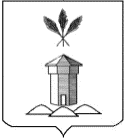 АДМИНИСТРАЦИЯ  БАБУШКИНСКОГО МУНИЦИПАЛЬНОГО ОКРУГА ВОЛОГОДСКОЙ ОБЛАСТИОб утверждении перечня мест для проведения ярмарок	В соответствии с Федеральным законом от 28.12.2009 года № 381-ФЗ «Об основах государственного регулирования торговой деятельности в Российской Федерации», Федеральным Законом от 06.10.2003 года № 131-ФЗ «Об общих принципах организации местного самоуправления в Российской Федерации», руководствуясь Уставом Бабушкинского муниципального округа Вологодской области,ПОСТАНОВЛЯЮ:	1. Утвердить Перечень мест для проведения ярмарок на территории Бабушкинского муниципального округа согласно приложению к настоящему постановлению.2. Настоящее постановление подлежит размещению в информационно-телекоммуникационной сети «Интернет» на официальном сайте Бабушкинского муниципального округа Вологодской области и вступает в силу  со дня подписания. 3. Контроль за исполнением настоящего постановления возложить на начальника отдела экономики и отраслевого развития администрации округа.Глава округа                                                                                       Т.С.ЖироховаПриложение к постановлению администрации Бабушкинского муниципального округа 
от 21.12.2023 года № 1093ПЕРЕЧЕНЬмест для проведения ярмарок
на территории Бабушкинского муниципального округа21 декабря 2023 года№1093с.им. Бабушкина№ п/пАдрес (здания, сооружения, земельного участка)кадастровый номер (здания, сооружения, земельного участка)Площадь, кв.мТип ярмаркиПримечание1Российская Федерация, Вологодская область, Бабушкинский муниципальный район,  село имени Бабушкина, улица Бабушкина, центральная площадьКадастровый квартал 35:15:01020133000универсальная2Вологодская область, р-н Бабушкинский, с.им. Бабушкина, ул. Бабушкина, д.63, МБУК «Центральный Дом культуры»35:15:0102013:62140универсальная3Вологодская область, р-н Бабушкинский, с. Миньково, ул. Школьная, д.14, Миньковский филиал МБУК «Центральный Дом культуры»35:15:0301001:752140универсальная4Вологодская область, р-н Бабушкинский, с. Рослятино, ул. Советская, д. 17, Рослятинский филиал МБУК «Центральный Дом культуры»35:15:0304003:225100универсальная